Események, liturgikus programokA hét ünnepei:  Hétfő: Szent József, Szűz Mária jegyeseSzombat: Urunk születésének hírüladása – Gyümölcsoltó BoldogasszonyEseménynaptár03.20.hétfő 	17.00 Felsősök (gyónási alkalom)03.20.hétfő 	18.30. Ifi falka találkozó03.21.kedd	10.00 Baba-mama kör03.22.szerda	19.00 Énekkari próba03.23.csütörtök 19.00 Ismerkedjünk a bibliával03.24.péntek	 17.45 Keresztút 03.25.szombat     9.00 Szentmise - lelki adoptálás lehetősége03.26.vasárnap	  8-12 Húsvéti apróság vásár 03.27.hétfő	17.00 Elsőáldozók 03.27.hétfő	19.30. Idősebb házasok csoportja03.28.kedd	10.00 Baba-mama kör03.29.szerda	19.00 Énekkari próba03.31.péntek	17.45 Keresztút (vezetik: ministránsok- hittanosok)Szentmisék, liturgikus templomi események Vasárnap: 8.45 + édesapa                    10.00 + Ferenc és családtagok                      18.30 + Béla, Mária és nagyszülők  Hétfő:          7.00 + édesapaKedd:         18.30 + Zsuzsanna és István (Kiss Géza atya)    Szerda:        7.00 IgeliturgiaCsütörtök: 18.30 + LajosPéntek:      17.45 Keresztút (vezeti az Énekkar)                      18.30 + Rozália  Szombat:     9.00  Gyümölcsoltó Boldogasszony ünnepi szentmise                    18.30 + Boldizsár Temetések: 03.21. 16.00 Szent Gellért Urnatemető / Pataki László                      03.22.   9.00 Farkasrét / Kovács JenőHirdetésekNagyböjt időszaka Hamvazószerdán és nagypénteken szigorú böjtöt tartunk. Nagyböjt péntekein kötelező a hústól való megtartóztatás. Péntekenként 17.45-től keresztutat végzünk. Gyónási lehetőség: Kedd, csütörtök szombat 17.30-18.15Vasárnap 8.00-8.30; 17.45-18.15,vagy előre megbeszélt időpontban. +++++Templomunk Szent István kórusa szeretettel hív tagjai közé jó hallású, énekelni szerető nőket és férfiakat. Jelentkezni lehet szerdán a 19 órai próba előtt. A kottaolvasás nem feltétel!+++++Március 25-én, szombaton, Gyümölcsoltó Boldogasszony ünnepén 9.00-kor lesz az ünnepi szentmise. Ezen lehetőség lesz a lelki adoptálásra. Aki szeretne ebben részt benni, jelentkezzen a sekrestyében! 18.30-kor a vasárnapi előesti szentmisét természetesen megtartjuk. +++++Március 26-án, vasárnap, 8-12-ig a karitász csoport húsvéti apróság vásárt tart. Az erre a célra szolgáló adományokat március 20-24 között, irodaidőben lehet leadni a plébánián. +++++Baba-mama körünk sok szeretettel vár minden édesanyát, keddenként 10 órától a plébánia hittan termében. Legközelebbi alkalmunkon (21-én) az érzelmi intelligenciát fejlesztő kommunikáció fontosságáról fogunk beszélgetni Bálint Mónika kommunikációs tréner vezetésével, március 28-án pedig a női test működéséről, termékenységtudatról hallhatunk előadást Zám-Dorgai Mariann Creighton és FEMM módszer oktatótól. Várunk szeretettel minden érdeklődőt!Gondolatok a mai naphoz Látom az irányt az örök élet útjánJézusról valljuk, olvassuk az evangéliumban is, hogy Ő a világ világossága.  Ő az, aki bevilágítja utunkat, vezet az örök élet útján. Mennyi minden akadályozza látásunkat! Hamis eszmék, becsapós reklámok, a kísértő csábításai. Ilyenkor szakadhat fel bennünk a sóhaj, amelyet a jerikói vak mond: „Uram, hogy lássak!” Ezzel együtt feltehetjük a kérdést: mit teszek, hogy ez megvalósulhasson? Azt is fontos tudatosítanunk, hogy nem elég látni az irányt, az utat. El kell rajta indulni. Dönteni kell Isten mellett, egy munkahely mellett, egy párkapcsolatban. Ebben az a nehéz, hogy az útnak csak egy szakaszát látom. A vakon született, amikor kérdőre vonják, világos hitvallást tesz. Látjuk, hogy szülei már nem ilyen bátrak. Vajon én mennyire merek, tudok kiállni hitem mellett? Ebben megerősít a rendszeres, élő kapcsolat Istennel. Ha pedig megtapasztalom Isten közelségét, szeretetét, növekszik bennem a bizalom, ezáltal pedig határozottabban tudok haladni az üdvösség útján. Biztosabbá válnak döntéseim. Amikor nagyböjt idejében megállunk a kegyelem kutjánál, tisztul a látásunk, megerősödik a hitünk, és felfedezzük a feltámadás örömét, már a készület idejében. A szentmise kezdő éneke is erre az örömre hív, amelyet a keresztény közösségben tapasztalhatunk meg. Fülöp Ákos plébános   A rákosfalvai plébánia hírlevele belső használatra.Számlaszámunk: CIB bankműködés (egyházi adó): 11100104-19819019- 36000001Felelős kiadó Fülöp Ákos plébános„hogy életünk legyen és bőségben legyen”Nagyböjt 4. vasárnapja                      2023. március 19. 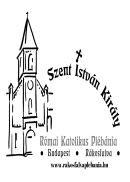 Örvendezz, Isten népe! Gyűljetek össze mind, akiknek kedves az Úr ügye. Szívből örüljetek, akik azelőtt szomorkodtatok. (Iz 66, 10-11)Rákosfalvai Szent István Király Plébánia1144 Budapest, Álmos vezér tér 1. : 363-5976Honlap: rakosfalvaplebania.huEmail: iroda@rakosfalvaplebania.huLevelezőlista: rakosfalva@groups.ioPlébános: Fülöp ÁkosSzentmisék általános rendje:  vasárnap:   8.45; 10.00; 18.30hétköznap: hétfő, szerda 7.00,                      kedd, csütörtök, péntek, szombat 18.30Irodai ügyelet: hétfő – szerda – péntek: 16.00-17.30                            kedd – csütörtök: 9.00-12.00Olvasmány: 1Sám 16, 1b.6-7.10-13aAz Úr a szívet nézi.  Szentlecke: Ef 5, 8-14Ébredj, ki alszol, támadj fel holtodból, és Krisztus rád ragyog!Evangélium: Jn 9, 1-41 Elment, megmosdott, és amikor visszatért, már látott